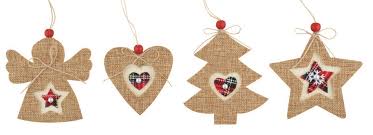 Obec Láz Vás srdečně zve naUKÁZKYTRADIČNÍCH ŘEMESELNeděle 16. prosince 201816 hodin, obecní sál